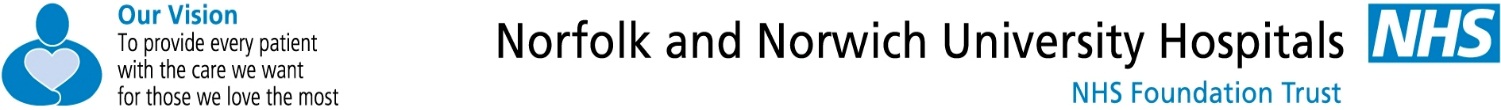 Chairman Mr John FryChief Executive Mr Mark DaviesConsultant in RESPIRATORY MEDICINE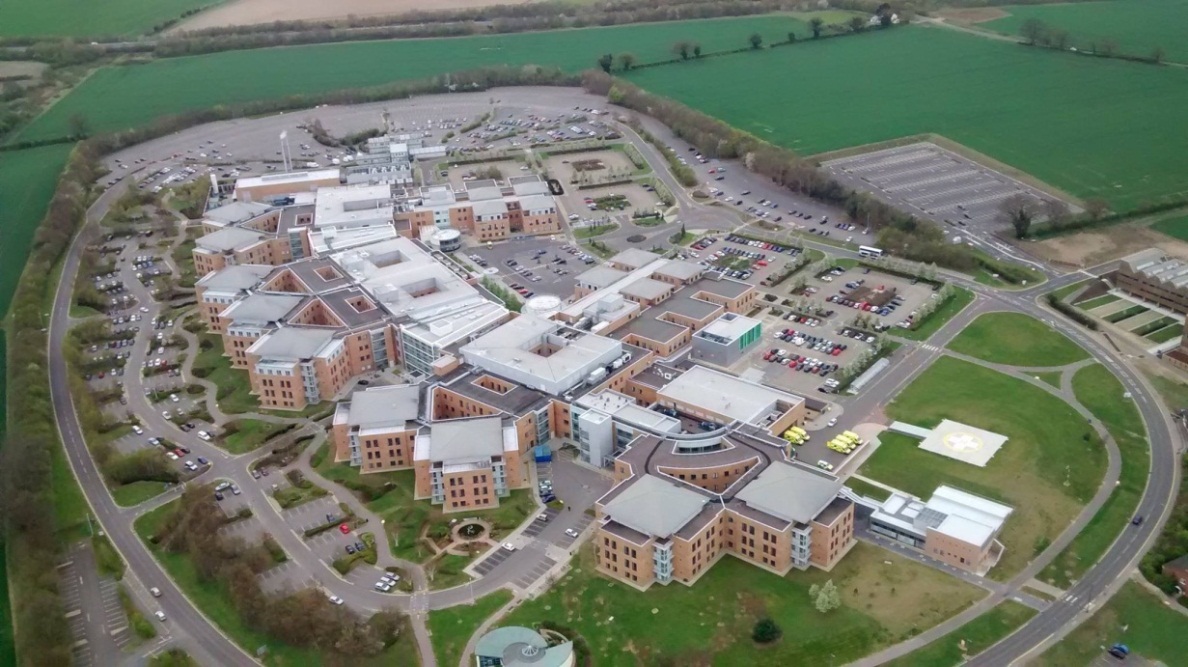 Department of Respiratory MedicineNorfolk and Norwich University HospitalsNHS Foundation TrustDecember 2016Introduction	Page 3The Department	Page 5Education and Training	Page 8Duties of the Post	Page 9Job Plan	Page 10Provisional Timetable	Page 11Person Specification	Page 13About the Trust	Page 15General Conditions of Appointment	Page 18Contacts for Further Information	Page 19IntroductionThere is one consultant post available to join the existing team of ten NHS consultants, one clinical senior lecturer and one nurse consultant. This is a new appointment to support the existing team in delivering increased clinical respiratory medicine activity. In addition the appointment has a small commitment to the Acute Medical Unit.  These new joint appointments are in line with the Royal College of Physicians recommendations in the “Acute Medicine: Making it work for patients” document. It is envisaged that over the next 3-4 years recruitment of full time AMU general physicians will reduce the commitment needed. This will allow a transition from AMU activity to a sub-specialty interest within the Respiratory department.A candidate who is unable for personal reasons to undertake the duties of a whole-time post will receive equal consideration.  The job content will be modified as appropriate in consultation with consultant colleagues and local management.We welcome all applications irrespective of age, disability, gender, sexual orientation, race or religion.  Additionally, people with disabilities will be offered an interview providing they meet the minimum criteria for the post.  The Trust operates job share and flexible working.  The DepartmentTHE DEPARTMENT OF RESPIRATORY MEDICINEThe department concentrates primarily on providing specialist secondary and tertiary level respiratory medicine services for both in patients and out patients. Medical Staffing currently comprises:Six full-time and one part-time NHS consultants are: Dr Russell Phillips (service director), Dr Philippe Grunstein, Dr Ajay Kamath, Dr Mark Pasteur, Dr Prasanna Sankaran, Dr Luaie Idris and Dr Eleanor Mishra. Prof. Andrew Wilson contributes 33% WTE clinical work. Three further consultant appointments have recently been made with other colleagues joining us in February, March and September 2017 (Dr Sadiyah Hand, Dr Ellen Metcalf and Dr Nikki Gray)Currently four training StRs are attached to the unit on a rotational basis.One academic clinical fellow/registrarEight junior doctorsWe perform twice daily Respiratory ward rounds on the medical admissions unit, accepting care of only patients admitted primarily with a Respiratory diagnosis. The department manages over 3000 emergency in-patient admissions annually. There are two dedicated in patient wards (Hethel & Mattishall) with a total of 75 beds, 15 of which are single side rooms including two with negative pressure facilities. There are two bronchoscopy lists and one EBUS list per week. These take place in a dedicated endoscopy suite with single sex recovery facilities. We use a standard reporting structure Scribes (iSOFT, computer systems corporation, Oxfordshire, UK) and have access to cytologist reporting differential cell counts on a same day basis. A dedicated pleural service has been established on the medical day unit - until recently pleural procedures were undertaken at the end of two of the three bronchoscopy lists.We are currently moving towards having the majority of our out-patient services delivered through sub-specialty clinics. We receive 2500 new respiratory out-patient referrals and a further 1000 new sleep referrals annually and have 7500 general and 2000 sleep follow-up visits annually.We have a dedicated respiratory medicine outpatient facility with five medical consultation rooms, two nurse consultation rooms and two procedure rooms. We have a dedicated pulmonary function laboratory located within our out-patient clinic. This is staffed by 2.5 FTE Association for Respiratory Technology and Physiology accredited technicians. It provides facilities for measurement of spirometry, plethysmography and gas transfer using MasterScreen Body(Care Fusion) and MasterScreen body Pro(CareFusion) integrated lung function systems and cardiopulmonary exercise testing. In addition to general respiratory new and follow-up clinics the Department of Respiratory medicine at the Norfolk & Norwich University Hospital currently provides (or aims to in near future) sub-speciality out-patient clinics in:BronchiectasisEmphysemaCystic fibrosisDifficult asthmaVentilation/NIVHome Oxygen Assessment Interstitial Lung DiseaseLung cancerObstructive Sleep ApnoeaSleep medicineTuberculosisVasculitisClinical multi-disciplinary meetings are (or in near future will be) held for the following clinical areas:BronchiectasisCystic FibrosisDifficult AsthmaInterstitial Lung DiseaseLung CancerTBRadiology & Thoracic SurgeryVentilatory SupportTHE DEPARTMENTSleep & VentilationThe Department of Respiratory Medicine has a well-established Sleep and Ventilation service which receives over 1000 new patient referrals per year managing obstructive sleep apnoea, complex sleep apnoea or ventilatory insufficiency.  We offer a service which includes CPAP and adaptive servoventilation for the treatment of complex sleep apnoea.  The domiciliary NIV service was established in 2011. We care for patients with neuromuscular conditions, obesity hypoventilation syndrome, obstructive and restrictive lung conditions.  We have a close relationship with our colleagues in the cardiology, neurology and endocrinology departments.   We have bimonthly MND association meetings with the neurologists and allied specialists who care for motor neurone disease patients in order to establish links between the community and secondary care. We are a reference centre for Motor Neurone Disease.The respiratory wards have the facility to manage 6 patients with acute NIV. Interested candidate(s) will help support the care of patients on acute NIV including twice daily ward rounds in a rotation.  The out-patient service is currently supported by three consultants Dr. Philippe Grunstein, Dr Prasanna Sankaran and Dr Luaie Idris; specialist nurses Sharon Weston and Wendy Paske, four band 5 nurses and 2 assistant nurse practitioners.   Dr Grunstein is American Board Certified in Sleep Medicine.Whilst currently the majority of the Sleep Service is directed to the management of patients with obstructive sleep apnoea, we will expand to cover patients with other sleep disorders.  In the future we will also be expanding our nurse led service, the NIV service and develop a NIV outreach service.  Cystic Fibrosis The NNUH is a recognised centre for adult and paediatric CF care with funding secured through specialised commissioning in 2013. There are now 150 adults and  children under the care of the two services (75 adults). Patients live all over Norfolk and some parts of Suffolk with paediatric care organised along a network model and the adult service concentrated at NNUH.The adult service underwent a successful peer review in January 2009 with recommendation that there was a significant increase in staffing. This has now been achieved following the increase in funding made available in 2013 and matches UK CF Trust recommendations. There is currently one consultant with active involvement in the service (Dr Mark Pasteur) with a second consultant due to start in the near future. There are two weekly CF clinics and monthly service development meetings. There is a monthly meeting with the paediatric team. A recent development has been a joint CF/diabetes clinic which is attended by a consultant diabetologist. The service is committed to the delivery of high quality CF care and is fortunate to benefit from other specialty input on site such as acute and domiciliary NIV, gastroenterology/hepatology, interventional radiology, microbiology and maternal medicine. Recent work has concentrated on providing a successful transition for patients moving from paediatric to adult care. Team members attend and contribute to regular CPD meetings and national/international conferences. There is twice yearly CF education half day meeting held jointly with the Papworth Hospital CF Service.BronchiectasisPatients with bronchiectasis are seen in both general respiratory clinics and a weekly focused bronchiectasis clinic run by Dr Pasteur. There is a part-time bronchiectasis specialist nurse who is able to support domiciliary intravenous antibiotic therapy for suitable patients. Dr Pasteur was involved in the development of the BTS non-CF bronchiectasis guideline. In collaboration with Dr Andrew Wilson and researchers at Norwich Medical School, a PhD student is undertaking a multicentre randomised controlled trial looking at the usefulness of a patient empowerment tool in bronchiectasis. This is supported by NIHR Research for Patient Benefit funding.Interstitial Lung DiseaseThe Respiratory Medicine department in Norwich is one of two hubs in the Eastern region commissioned to provide tertiary level care for patients with interstitial lung diseases to national service specifications. There are weekly ILD clinics run by Prof. Wilson, Dr. Kamath & Dr. Idris. We have a respiratory nurse consultant, Sandra Olive, with an interest in interstitial lung disease who is supported by respiratory nurses with a specialist interest in interstitial lung disease. This team is able to provide patient education and support and has close links with the rheumatology department who have experience with immunosuppressive therapy and monitoring.NNUH has been running an interstitial lung disease multidisciplinary meeting for more than 18 months. This occurs every week and is attended by respiratory physicians, thoracic radiologists, thoracic surgeons and an ILD coordinator.  Once a month this meeting has a respiratory pathologist present and all lung biopsies (bronchoscopic or open) are reviewed. We have close links with the Papworth Hospital ILD, pulmonary vascular diseases unit (PVDU) and lung transplant teams.Lung CancerThere are dedicated lung cancer clinics supported by specialist nurses. Dr Russell Phillips (Lung Cancer lead), Dr Ajay Kamath and Dr Luaie Idris run the lung cancer service. There are two lung cancer CNSs. We are looking to appoint a third CNS. We receive over 700 suspected lung cancer referrals per annum.  We have access to same day CT scanning, a weekly MDT, weekly radiology meetings and all oncological treatment and surgical facilities on site. There are 2 outpatient pleural procedure lists. We are currently reorganising the lung cancer pathway and this will include the development of a pre-diagnostic MDT.  The EBUS service commenced in 2011 and we now have a dedicated endobronchial ultrasound list weekly. Over 350 procedures have been performed to date and we now perform almost 200 EBUS procedures per year taking referrals from throughout the hospital and also neighboring trusts.  This is staffed by the lung cancer team on a rotational basis. We hope to expand the service to include medical thoracoscopy, advanced pleural procedures, radial EBUS and further interventional bronchoscopic techniques.Thoracic surgery is performed on site by four consultant thoracic surgeons who serve a population of 1.5 million people across the Norfolk and Suffolk region. Between 130 and 150 lung resections are performed annually at this Trust, 60-80% of procedures are now performed by VATS rather than open thoracotomy.  Information on performance and outcome data can be obtained via these links: http://www.scts.org/_userfiles/resources/634558869917493937_Thoracic_2011_FINAL.pdf (see page 38 - 42) http://www.scts.org/_userfiles/resources/Thoracic%20Surgery%20Report%202008.pdf (see page 38 – 45)Thoracic oncology is run by two oncologists who focus on lung cancer and who can offer a full range of oncology treatments including stereotactic radiotherapy. The interventional radiology unit offer radiofrequency ablation. There are well established links with hospital and community based palliative care teams.Pleural MedicineThe Norfolk and Norwich Pleural Unit is led by Dr Eleanor Mishra and Dr Luaie Idris and offers indwelling pleural catheter insertion and management, thoracic ultrasound, chest drain insertion and pleural aspiration. We aim to provide rapid, safe, effective dyspnoea relief and diagnosis for patients with pleural effusion while minimising inpatient stay and number of procedures. We have close links with thoracic surgery, radiology and oncology services and recruit to clinical trials. We aim to start medical thoracoscopy and ambulatory pneumothorax management. Dr Eleanor Mishra has level 2 thoracic ultrasound and Dr Luaie Idris has level 1 and train junior doctors in ultrasound and pleural procedures. AsthmaAll consultants see patients referred with asthma. There are also weekly clinics for the investigation and management of patients with difficult to control asthma. This is supported by an asthma CNS who also has her own independent clinic and who reviews ward patients admitted with asthma. There are plans to expand this service with additional clinics to make NNUH an Asthma hub. EmphysemaAll consultants contribute to the care of patients with Emphysema on the wards and in the outpatient clinic. This is supported by a team of 2 Band 7 and 4.5 Band 6 Respiratory CNSs who run and early supported discharge scheme, home oxygen assessment clinics, pulmonary rehabilitation and who have close links with the community nursing team and patient support groups such as Breathe Easy. We are supported by the Thoracic Surgeons in techniques such as lung volume reduction surgery for the management of hyperinflation and the insertion of valves and stents.TuberculosisThe department runs a twice monthly specialist TB clinic. Dr Phillips is our TB lead. There are weekly TB MDTs with a TB specialist nurse, a community nurse, a consultant microbiologist, a clinic nurse and a part time TB coordinator. We typically manage 30-40 new cases of active TB per year. There are quarterly cohort and network meetings for East Anglia and we co-chair these meetings.   Links with other departmentsThe Department of Respiratory Medicine has good links with all relevant on-site departments including Histopathology, Radiology, Rheumatology and Microbiology. Our on-site thoracic surgeons attend the weekly radiology meeting and lung cancer MDT and provide 24-hour cover. We have access to a 10 bedded intensive care and a 10 bedded high dependence area for patients who require support beyond NIV on the respiratory ward. There are current plans to increase the critical care capacity. There is a joint clinic run by NNUH Cardiology and Papworth Hospital PVDU held at NNUH quarterly for monitoring and investigation of pulmonary hypertension. They would welcome an interested respiratory physician enquiring about joining them.The appointee will be provided with an office, computer, internet access and secretarial support which may be shared.Education & TrainingRespiratory medicine research is led by Professor Andrew Wilson (Professor of Respiratory Medicine at University of East Anglia), assisted by academic clinical fellows,  academic foundation doctors, and Doctor of Philosophy (PhD) and Master of research (MRes) students all ably supported by a study coordinator and research nurse. Prof Wilson is either the lead investigator or co-investigator on grant income worth £5M and the team undertakes approximately 10 clinical studies at any one time. The team has a good track record for completing studies and Norwich is the preferred UK site for several commercial clinical trials. We have a clinical research facility located within the hospital and Norwich Clinical Trials Unit has full accreditation. We have experience at undertaking clinical trials in patients with interstitial lung disease, having led the only national non-industry sponsored study in idiopathic pulmonary fibrosis (IPF). We are currently undertaking one industry funded study and two non-industry funded studies in IPF.Current research focuses on the assessment and management of patients with airways disease and interstitial lung disease, exercise and patient empowerment. This comprises both the physiological assessment including exercise testing and measurement of muscle strength, spirometry, impulse oscillometry and the use of surrogate markers of inflammation including bronchial challenge testing, exhaled breath gas and condensate markers and sputum examination. There is also an extensive programme of research and audit in other areas of respiratory disease including respiratory infections, lung cancer, respiratory radiology, pulmonary embolism and pleural disease.Our department has close research links with Dr Yoon Loke (Clinical Senior Lecturer and Clinical Pharmacologist) who is an expert in undertaking systematic reviews and meta-analyses and is currently collaborating with Dr Darren Sexton (Lecturer in immunology), Professor Andy Jones (Professor of Public Health) and Dr Andrea Stock (Qualitative researcher) . Teaching and educationThe department provides much of the Respiratory teaching for the Norwich Medical School undergraduates. This includes undertaking year based seminars and module based lectures at the University of East Anglia (UEA) campus, participating in clinical and written assessment and delivering small group and individual clinical skills teaching by the bedside, in the outpatient clinic and in the Clinical Skills Teaching Area. The successful candidate will be expected to participate fully in the provision of the undergraduate teaching programme.The NNUH is one of four teaching/tertiary hubs for the East of England Deanery Respiratory and GIM training programme. StRs are generally in their first or final year of training. We are aiming to expand our complement of StRs to allow the development of focused training modules for ST5 and ST6 StRs in areas such as lung cancer and pleural medicine, chronic lung infection, sleep medicine and we hope in the future ILD.The Department provides time for CPD activities, which are supported by a study leave budget.  There are regular internal teaching meetings, which are highly valued and support the Department’s trainees, biomedical scientists and consultant staff.  Within the Trust there are numerous educational meetings, including medical and surgical grand rounds, to which consultants are welcomed.Training needs are identified through the individual’s personal appraisal process, in which all are expected to participate.Duties of the PostThe appointments are to the Trust, not to specific hospitals.All consultants, including the new appointees, will be expected to be involved in implementing the Trust’s Clinical Governance programme.  This includes active participation in clinical audit, quality, clinical guidelines/pathways, professional development, appraisal and risk management. Time for this will be in the job plan.The appointee will be a member of the Consultant Staff Committee and be expected to serve on this committee. The appointees will share office space, band 3 and band 4 admin staff with other consultant colleagues in the Department of Respiratory Medicine and will be mentored by one of the existing Respiratory consultants.The appointees will share with the other respiratory consultants:On call dutiesIn-patient dutiesAttendance at appropriate MDT meetingsUndergraduate and post-graduate medical teachingClinical and educational supervision of junior doctorsDepartmental management dutiesSupport of clinical researchApplications from all respiratory physicians whatever their areas of interest are welcome. All consultants, including the appointee, will be expected to be involved in implementing the Trust’s Clinical Governance programme.  This includes active participation in clinical audit, quality, clinical guidelines/pathways, professional development, appraisal and risk management.Job PlanA formal job plan will be agreed between the appointee and their Service Director, on behalf of the Medical Director, as soon as possible after the commencement date of the appointee.  This will be signed by the Chief Executive and will be effective from the commencement date of the appointment.  A copy will be forwarded to the Medical Staffing Department to be retained on the personnel file.The Trust has discretion to offer additional programmed activities in appropriate cases. However where it is agreed to pay temporary additional programmed activities these will only be payable to newly qualified consultants after three months in the post.  Such additional programmed activities will not be paid retrospectively to the date of appointment.  In the case of other consultants the date from which the additional programmed activities become payable will be a matter of agreement with the Service Director. The Job Plan will then be reviewed annually, following an Appraisal Meeting.  The Job Plan will be a prospective agreement that sets out a consultant’s duties, responsibilities and objectives for the coming year.  It should cover all aspects of a consultant’s professional practice including clinical work, teaching, research, education and managerial responsibilities.  It should provide a clear schedule of commitments, both internal and external.  In addition, it should include personal objectives, including details of their link to wider service objectives and details of the support required by the consultant to fulfil the job plan and the objectives.Provisional assessment of Programmed Activities in Job Plan for a whole-time contract:The balance between Direct Clinical care Activities and Supporting Programmed Activities will be agreed with the candidate as part of the initial job planning process.The standard full time job plan will consist of 10 programmed activities of which up to 2.5 will typically be SPAs.  The Trust will initially allocate 1.5 SPAs for appraisals, CPD, mandatory training, job planning etc.  A further 1 SPA may be allocated for formal audit, formal research and formal undergraduate and post-graduate education activity and supervision.  Permission from your Service Director/Medical Director must be sought for participation in external NHS activities and once agreed these should be recorded in your job plan.The initial 10 PA contract will be divided with 9 PAs in the Department of Respiratory Medicine and 1 PA for acute medicine on call. During the Respiratory medicine component of the job plan there is no general medicine (i.e all triages, in-patients and out-patient clinics are purely respiratory). The acute medicine time is ‘ring fenced’ and increased AMU duties cannot be imposed upon appointees without their consent, though further opportunities for additional AMU or short stay duties are available for interested candidates.Calculation of annual activity anticipates that consultants deliver their planned activities for 42 full weeks per annum.With these appointments consultants in Respiratory Medicine will share the care of their in-patients. It is anticipated that each consultant will be performing in-patient duties for 5 months each year. Whilst performing in-patient duties consultants will perform respiratory in-patient ward rounds each morning and have a reduced out-patient workload.Mentoring for New ConsultantsThe Trust supports the principle of mentoring for all new consultants and has plans to formally incorporate this into Trust policy in the near future. Provisional TimetableThe following provides an outline of the expected clinical activity and clinically related activity components of the job plan which occur at regular times in the week.  Agreement should be reached between the appointee and their Service Director with regard to the scheduling of all other activities, including the Supporting Professional Activities. Upon appointment the consultant with be given a specific “work programme” detailing the initial allocation of direct clinical care activities and supporting activities.Average weekly activity (prior to a ward rotation).Two/Three Respiratory out-patient clinics.Two full in patient consultant respiratory ward rounds and other in-patient reviews as indicated.1 PA  Acute Medicine (though more AMU time is available for interested candidates)Share with other consultants by agreement of individual job plans: Twice daily respiratory triage ward rounds and on call dutiesBronchoscopy & pleural procedures listsUndergraduate & Postgraduate Teaching Clinical MDTsManagement Meetings & Service DevelopmentAudit & ResearchOnce ten or more respiratory consultants are in place we will operate a ‘ward rotation’ which will result in approximately five months of the year of in-patient duties. The weekly job plan below is representative of the distribution of your work prior to the ward rotation being implemented. For the purposes of transforming the weekly job plan into required annualised activity it will be calculated on the basis that it is delivered 42 weeks each year.Total DCC PAs = 8.5Total SPA PAs = 1.5Total PAs = 10This timetable is indicative; the definitive timetable will be agreed by the Trust and the appointee and subject to regular review.Person SpecificationApplicants who are Nationals from another European country or elsewhere overseas would have to show equivalence to the 5 years training period in the National Health Service required for the specialty.It is essential that all Trust employees will adhere to, and follow good infection control practices, as detailed in the Trust’s Infection Control Manual and other related policies and guidelinesAbout the Trust Norfolk & Norwich University Hospital NHS Foundation TrustThe Norfolk and Norwich University Hospitals NHS Foundation Trust is a 1000-bed acute teaching hospital providing secondary and tertiary services to a total population of over one million. It consists of two hospitals:Norfolk and Norwich University HospitalThe £229 million Norfolk and Norwich University Hospital (NNUH) opened in 2001 on the Norwich Research Park and was the first new teaching hospital to be built for more than 30 years.The Norfolk and Norwich University Hospital has one of the busiest “Acute Medical takes” in the United Kingdom. The Acute Medicine department assesses and treats approximately 26,000 patients every year.  This takes place on the NNUH site in close co-operation with the Accident and Emergency Department, the Critical Care Complex, Coronary Care Unit, Medical Specialties and Primary Care. An assessment area and clinical decisions unit (CDU) are the next phase of our modernization programme. An enhanced Radiology service and point of care testing (POCT) projects are at the implementation stage with introduction of a CDU as the next stepCromer and  HospitalThe new £15 million hospital in Cromer was completed in 2012. The hospital is a key part of the Trust and provides ambulatory services, including a wide range of day case and out-patient services, renal dialysis, radiology, and a nurse-led minor injuries unit. The Trust employs over 7,000 staff and provides a comprehensive range of medical and surgical services with the exception of cardiac surgery and neurosurgery.  In the year 2014/15, the Trust treated 165,000 in-patients and day patients, 609,408 total out-patients and 101,101 A&E patients.  The Trust has consistently been judged one of the top-performing acute trusts in the country and ranks as the fourteenth busiest of the 169 acute trusts nationally. It has achieved financial balance every year since it was first established in 1994. In 2014/15 the turnover was £525 million.NNUH has good access to the A11 and A47 regional trunk roads and is adjacent to the University of East Anglia campus and the Norwich Research Park.University of East AngliaThe University of East Anglia (UEA) has over 15,000 undergraduates and is ranked in the highest 1% of health education institutions in the world. In 2013 it was the number one university for student satisfaction in the UK. UEA houses the Norwich Medical School, a School of Midwifery and Nursing and a School of Allied Health Practice. The Norwich Medical School (Dean, Professor David Crossman) was founded in 1982 and admits 160 undergraduates every year. Clinicians at NNUH are closely involved in delivering teaching. Over the past 4 years the Medical School and NNUH have collaborated on a joint research strategy to take full advantage of the possibilities afforded on the Norwich Research Park (see below). This initiative has resulted in a significant expansion of clinical academic posts and increasing involvement of NNUH clinicians in research activity.Building is about to commence on a new Medical Research building located next to the hospital. This will house research laboratories, a large biorepository, a lecture theatre and additional space for undergraduate and postgraduate teaching.Norwich Research ParkThe Norwich Research Park (NRP) is an association of co-located institutions namely UEA, NNUH, the John Innes Centre for plant research (JIC), the Institute for Food Research (IFR) the Genome Centre (TGAC) and the Sainsbury Centre. The different institutions provide a unique opportunity for health-related research.  The NRP is one of the major areas of investment by the Biological and Basic Science Research Council and has, over the past 3 years, received significant central government funding.Norwich Radiology AcademyThe Trust is home to the , run on behalf of the Department of Health and Royal College of Radiologists. The academy, one of only three in the country, is also located on the    in the Trust’s Cotman Centre and provides a ground breaking approach to radiology training in the . of   and MidwiferyThe  of  and Midwifery’s Edith Cavell building on the  and  campus opened in 2006. This provides state-of-the-art teaching facilities for a school that has been a leader and major provider in Nursing and Midwifery education in  for many years.Education and TrainingThe Trust has an outstanding reputation for providing a good quality education and excellent clinical experience for trainees.  The large catchment population provides a wealth of clinical material.  Most departments have well-developed in-house teaching programmes and there are many examples of locally developed skills courses including Basic Surgical Skills, MRCS training and Minor Surgical Skills courses as well as more specialised courses such as for the FRCS (Orth).  There is an established system of educational supervision and assessment for Foundation Programme and Core Training.The Trust has one of the best-equipped Postgraduate Centres in the country.  There is an excellent lecture theatre and library as well as seminar rooms and clinical skills laboratories within the Centre which is currently situated within the Hospital. Additional space will become available in 2014 in the new Medical School building.There are opportunities for trainees to do an MSc in Health Sciences with the University of East Anglia.  A diploma in clinical skills is being developed in collaboration with the University, aimed at the Core Training grade.  There is an excellent local GP VTS scheme and this, and good quality educational programmes in NANIME, provide strong links with local GPs.  For all these reasons  is able to attract good quality candidates to fill training posts and eliminate many of the problems of recruiting into shortage specialties.The Trust provides individual consultants with a budget to support additional training and CPD. A large number of consultants have active involvement in external College, regional or national activities.Research and DevelopmentThe Trust encourages all consultants to become involved with research. This is facilitated by the proximity of the NRP. There is a joint UEA-NNUH Director of Research (Professor M Flather) and a joint research office which currently monitors nearly 200 new research applications per year. There is a Clinical Trials Unit based partly in the hospital and partly at the University. The Trust hosts the local CLRN and the East Anglia Cancer Research Network. Recruitment to clinical trials is consistently above target.General Conditions of AppointmentThe Trust requires the successful candidate to have and maintain full registration with the General Medical Council, NHS Indemnity and private cover if appropriate.  The appointee is advised to maintain membership of a Medical Defence Organisation for professional duties not included within the NHS Indemnity Scheme.  Consultants are required to have continuing responsibility for the care of patients in their charge and for the proper functioning of their departments.  They are expected to undertake administrative duties that arise from these responsibilities.  Specifically, Consultants will co-operate with the Service Directors to ensure timely and accurate production of discharge letters and summaries of patients admitted under their care.  "Timely" will, as a minimum, be the meeting of standards agreed between the Trust and the Purchasers.  The successful candidate will normally be required to reside within 15 miles of the main hospital base or 30 minutes travel time.The appointee will be accountable managerially to the Service Director and professionally to the Medical Director of the Trust.The main terms and conditions of employment relating to this appointment will be those set out in the national handbooks of the Terms and Conditions of Service of Hospital Medical and Dental Staff and, as appropriate, of the General Whitley Council.  Consultants will normally be appointed on the bottom of the consultant salary scale except where they have recognised seniority at a consultant level.The appointee may be required to undergo a medical examination prior to appointment and will be required to attend the Occupational Health Department within one month of commencement.  She/he will also be required to comply with the Trust's policies and procedures concerning Hepatitis B, details of which will be supplied to candidates shortlisted for posts that would involve exposure prone proceduresThe post is exempt from the provisions of section 4(2) of the Rehabilitation of Offenders Act 1974 by virtue of the Rehabilitation of Offenders Act 1974 (Exceptions) Order 1975. Applicants are, therefore, not entitled to withhold information about convictions, which for other purposes are "spent" under the provision of the Act, and in the event of employment any failure to disclose such convictions could result in dismissal, or disciplinary action by the Trust.  Any information given will be completely confidential and will be considered only in relation to an application for positions to which the Order applies.In accordance with the Protection of Children Act 1999, Criminal Justice and Court Services Act 2000 and Care Standards Act 2000 (Part VII – Protection of Vulnerable Adults, the Trust has a legal duty to safeguard children and vulnerable adults in its care from the potential risk of associating with persons with previous convictions involving children and vulnerable adults. In order to carry out checks on those persons having access to children and vulnerable adults, the Trust will use the Criminal Records Bureau (CRB) disclosure service. The Trust therefore requires all medical staff successful at interview to complete and submit a Disclosure Application Form, and any offer of employment will be subject to a satisfactory Enhanced Disclosure check being returned from the CRB.It is essential that all Trust employees will adhere to, and follow good infection control practices, as detailed in the Trust’s Infection Control Manual and other related policies and guidelinesAll Trust staff have a statutory duty to safeguard children in their care and promote the welfare of children and young people.  Staff are expected to know about the Trust’s safeguarding procedures which can be found on the intranet.  Staff must be familiar with the signs and symptoms of abuse and know what to do if any such concerns are raised.The Trust is a no smoking hospital and smoking is not permitted on any of the Trust’s premises.Interview ExpensesAll potential applicants are advised the Trust will only reimburse travel and hotel accommodation expenses in respect of the interview and one preliminary visit. In the case of candidates attending from outside of the United Kingdom, expenses will only be met from the port of entry. Contacts for Further InformationCandidates requiring further information are invited to contact the following:Mr Mark DaviesChief ExecutiveNorfolk and Norwich University NHS Foundation TrustColney LaneNorwichNR4 7UYTel: 01603 287663Mr Peter ChapmanMedical DirectorNorfolk and Norwich University NHS Foundation TrustColney LaneNorwichNR4 7UYTel: 01603 286212Dr Russell PhillipsService Director for Respiratory MedicineNorfolk and Norwich University NHS Foundation TrustColney LaneNorwichNR4 7UYTel: 01603 287411DayTimeTimeLocationWorkWorkCategorisation NHS Activity CodeNumber of PAsNumber of PAsMonday08.30 – 13.3008.30 – 13.30NNUHIP Ward RoundIP Ward RoundC4 DCC1.251.25Monday12:45 – 13:4512:45 – 13:45NNUHGrand Round Grand Round S2 SPA0.250.25Monday13.45 – 17.4513.45 – 17.45NNUHOut Patient Clinic/adminOut Patient Clinic/adminC2 DCC1.251.25MondayWednesday08:30– 09:3010:00– 11:0011:00 - 12:0008:30– 09:3010:00– 11:0011:00 - 12:00NNUHILD and Radiology MeetingJournal ClubConsultants MeetingILD and Radiology MeetingJournal ClubConsultants MeetingC7 DCCS2 SPAS7 SPA0.250.50.250.5WednesdayWednesdayLunchtimeLunchtimeNNUHMDTMDTC7 DCC0.125 0.125 Thursday08.30 – 12.3008.30 – 12.30NNUHOP Clinic/adminOP Clinic/adminC4 DCC1.251.25ThursdayThursday13.00 – 17.0013.00 – 17.00NNUHDCC relating to IP & OP workDCC relating to IP & OP workC11 DCC11ThursdayFriday08.30 – 13.3008.30 – 13.30NNUHIP Ward RoundIP Ward RoundC4 DCC1.251.25FridayFriday12:30– 15:1512:30– 15:15NNUHAudit/  Clinical Governance,/Teaching/ Appraisal, Service DevelopmentDCC relating to IP & OP workAudit/  Clinical Governance,/Teaching/ Appraisal, Service DevelopmentDCC relating to IP & OP workSPAC11 DCC0.750.1750.750.1751 fixed weekday every 3 weeks only17 – 20.0017 – 20.00NNUHAMU review of new admissions followed by on call from homeAMU review of new admissions followed by on call from homeC4 DCC111 Weekend every 12 weeks 08.00 – 20.0008.00 – 20.00NNUHAMU short stay ward round and review of new admissions followed by on call from homeAMU short stay ward round and review of new admissions followed by on call from homeC4 DCC11Average TotalsDCC7.57.5SPA1.51.599Predictable on-call workResp1.1Predictable on-call workAMU(1 as above)TOTAL PAS1010JOB REQUIRMENTSESSENTIALDESIRABLEQualificationsFull registration with GMC with license to practice.Accreditation in Respiratory and General Internal Medicine and on specialist register at or within 6 months of the AACEvidence of participation in recognised CPD and appraisal schemesMRCPMDPhD.AptitudesGood written and verbal communication skills.Able to work under pressure.Capable of working in a multi-disciplinary team and of balancing clinical, management and other duties.Enthusiasm for teaching, research and service development.Prepared to work in shared office space.Management skills.ExperienceTraining and experience CCT in respiratory and general internal medicineTeaching at undergraduate/postgraduate level Wide experience of Respiratory MedicineBronchoscopy experienceCompetent IT skills.Applicants who are Nationals from another European country or elsewhere overseas would have to show equivalence to the 5 years training period in the National Health Service required for the specialty.Training and expertise in children’s safeguardingExperience in research or published papers in area of special interest.InterestsCommitment to develop an appropriate special interestCircumstancesFlexible outlook on working hours.Must live within a 15-mile radius of the base Trust or 30 minutes travelling time.Full Driving License.OtherFlexible outlook on working practices.Understanding of principles of Research and Development Communicationsand LanguageSkillsAbility to communicate effectively with clinical colleagues, colleagues in pathology and support staffGood knowledge of, and ability to use, spoken and written EnglishAbility to present effectively to an audience, using a variety of methods, and to respond to questions and queries Good presentation skills.